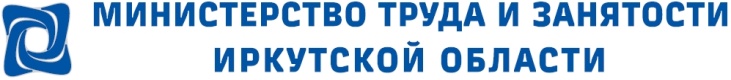 Информация о положении на  рынке труда города Братска и Братского района за январь - апрель  2021 годаВ  январе-апреле 2021 года в ОГКУ ЦЗН города Братска за содействием в поиске подходящей работы обратилось  - 2875 человек (в том числе граждане Братского района – 900 чел.), что на 30 человек больше по сравнению с аналогичным периодом 2020 года (2845 чел., в том числе граждане Братского района – 549 чел.), из них 2701 человек (в том числе граждане Братского района – 774 чел.) незанятых трудовой деятельностью граждан, что на 18 человек больше по сравнению с аналогичным периодом 2020 года (2719 чел. в том числе граждане Братского района – 492 чел.).В течение января-апреля 2021 года при содействии центра занятости города Братска трудоустроилось – 939 человек (в том числе граждане Братского района – 310 чел.), что на 388 человек меньше по сравнению с аналогичным периодом 2020 года (1327 чел., в том числе граждане Братского района – 269 чел.). Из них незанятых трудовой деятельностью – 807 человек (в том числе граждане Братского района – 189 чел.), что на 455 человек меньше по сравнению с аналогичным периодом 2020 года (1262 чел. в том числе граждане Братского района – 217 чел.).В течение января-апреля 2021 года статус безработного получили 1664 человека, в том числе граждане Братского района 579 чел., что на 214 человек больше по сравнению с аналогичным периодом 2020 года (1450 чел., в том числе граждане Братского района – 352 чел.).По состоянию на 01.05.2021 численность граждан, состоящих на регистрационном учете в целях поиска подходящей работы, составила 2686 человек, в том числе граждане Братского района 822 чел., что на 88 чел. больше по сравнению с аналогичным периодом 2020 года (2598 чел., в том числе граждане Братского района – 572 чел.).Уровень регистрируемой безработицы по состоянию на 01.05.2021 составил 1,3% или 1888 человек, в том числе граждане Братского района 688 чел. (за аналогичный период 2020 года 1,2% или 1667 человек, в том числе граждане Братского района – 484 чел.).	Заявленная работодателями потребность в работниках в январе-апреле 2021 года  составила - 7008 вакансий (в том числе: город Братск – 3131, Братский район – 704, вакансии за пределами города Братска и Братского района – 3173). Потребность работодателей на 01.05.2021 составила 3717:в том числе по территориальности: город Братск – 2091;Братский район – 436; вакансии за пределами города Братска и Братского района – 1190.Потребность работодателей по видам экономической деятельности: Из 3717 вакантных рабочих мест потребность предприятий города:2223 (59,8%) вакансий  - в квалифицированных специалистах рабочих профессий (специальностей);1206 (32,4%)  вакансии - в специалистах, ИТР и  служащих; 288 (7,8%) вакансий - неквалифицированные виды труда.Большую часть в структуре вакансий составляют квалифицированные специалисты рабочих профессий (специальностей) (с указанием заработной платы): водители автомобиля (от 17909 до 45000 рублей); машинисты (крана, бульдозера, экскаватора и др.) (от 22500 до 90000 рублей);слесари, электрогазосварщики,  электромонтеры, монтажники (от 17909 до 100000  рублей).Среди ИТР и  служащих наиболее востребованы:врачи различных специализаций (от 20000 до 120000 рублей);фельдшеры (20000 до 80000 рублей);медицинские сестры (от 21000 до 45000 рублей);специалисты различных специализаций (от 17909 до 50000 рублей);инженеры (от 17909 до 89000 рублей);   бухгалтеры (от 19000 до 55000 рублей);учителя, педагоги дополнительного образования (от 17909 до 45000 рублей).Устойчивый спрос существует на неквалифицированных рабочих: грузчиков, уборщиков производственных и служебных помещений, подсобных рабочих, рабочих по благоустройству населенных пунктов, рабочих по комплексному обслуживанию и ремонту зданий - уровень заработной платы от 17909 до 60000 рублей.Коэффициент напряженности на рынке труда на 01.05.2021 в городе Братске и Братском районе составил – 0,7.В адрес  ОГКУ ЦЗН города Братска за январь-апрель 2021 года поступили сведения  от 32 предприятий на 328 человек планируемых к высвобождению (за аналогичный период 2020 года поступали списки от 40 предприятий на 1343 человека планируемых к высвобождению).Вид экономической деятельностиКоличество вакантных рабочих мест% от общего количества вакантных местстроительство2326,2здравоохранение и предоставление социальных услуг46912,6оптовая и розничная торговля; ремонт автотранспортных средств и мотоциклов3078,3обрабатывающие производства43511,7операции с недвижимым имуществом962,6образование2657,1профессиональная, научная и техническая деятельность, административная деятельность и сопутствующие дополнительные услуги2637,1транспортировка и хранение38810,4деятельность в области информации и связи240,6обеспечение электрической энергией, газом и паром; кондиционирование воздуха2576,9водоснабжение: водоотведение, организация сбора и утилизации отходов, деятельность по ликвидации загрязнений240,6государственное управление и обеспечение военной безопасности, социальное обеспечение1524,1деятельность гостиниц и предприятий общественного питания2156,0деятельность в области культуры, спорта, организация досуга и развлечений220,6финансовая и страховая деятельность50,1сельское, лесное хозяйство, охота, рыболовство и рыбоводство2787,5предоставление прочих видов услуг310,8добыча полезных ископаемых2546,8ИТОГО3717100